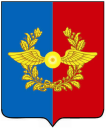 Российская ФедерацияИркутская областьУсольское районное муниципальное образованиеА Д М И Н И С Т Р А Ц И Я Городского поселенияСреднинского муниципального образованияП О С Т А Н О В Л Е Н И ЕОт 12.04.2019г.                             п. Средний                                              №42О внесении изменений и дополнений в Правила землепользования и застройки городского поселения Среднинского муниципального образованияВ целях приведения в соответствие с действующим законодательством правил землепользования и застройки городского поселения Среднинского муниципального образования, руководствуясь  Градостроительным кодексом Российской Федерации 29 декабря 2004 года N 190-ФЗ (с изменениями и дополнениями), Федеральным законом от 06.10.2003 N 131-ФЗ "Об общих принципах организации местного самоуправления в Российской Федерации",  руководствуясь  ст.ст. 6, 23, 47 Устава городского поселения Среднинского  муниципального образования, администрация городского поселения Среднинского муниципального образованияП О С Т А Н О В Л Я Е Т:1. Разработать новую редакцию правил землепользования и застройки городского поселения Среднинского муниципального образования.2. Настоящее постановление подлежит официальному опубликованию в газете «Новости» и на официальном сайте Среднинского МО в сети «Интернет».3. Настоящее постановление вступает в силу со дня его официального опубликования.4. Контроль за исполнением настоящего постановления оставляю за собой.Глава городского поселения Среднинского муниципального образования                              В.Д. Барчуков  